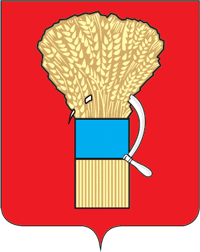 ДУМАУССУРИЙСКОГО ГОРОДСКОГО ОКРУГА                                          Р Е Ш Е Н И Е ___________2023                      г. Уссурийск	                         №______НПАО внесении изменений в решение Думы Уссурийского городского округа от 19 декабря 2023 года № 987–НПА «О бюджете Уссурийского городского округа на 2024 год и плановый период 2025 и 2026 годов»В соответствии с Бюджетным кодексом Российской Федерации, решением Думы Уссурийского городского округа от 11 марта 2008 года 
№ 743-НПА «О Положении о бюджетном процессе в Уссурийском городском округе» и Уставом Уссурийского городского округа, Дума Уссурийского городского округаРЕШИЛА:1. Внести в решение Думы Уссурийского городского округа 
от 19 декабря 2023 года № 987–НПА «О бюджете Уссурийского городского округа на 2024 год и плановый период 2025 и 2026 годов» (далее – решение) следующие изменения:а) подпункты 1.1., 1.2., 1.3,  пункта 1 изложить в следующей редакции:«1.1. Общий объем доходов бюджета Уссурийского городского округа в сумме 9 926 568 479,36 рублей, в том числе объем межбюджетных трансфертов, получаемых из других бюджетов бюджетной системы Российской Федерации, в сумме 6 690 644 406,36 рублей;1.2. Общий объем расходов бюджета Уссурийского городского округа в сумме 10 706 151 876,76 рублей;1.3. Размер дефицита бюджета Уссурийского городского округа в сумме 779 583 397,40 рублейб) подпункты 2.1., 2.2. пункта 2 изложить в следующей редакции:«2.1. Прогнозируемый общий объем доходов бюджета Уссурийского городского округа на 2025 год в сумме 8 931 961 799,00 рублей, в том числе объем межбюджетных трансфертов получаемых из других бюджетов бюджетной системы Российской Федерации в сумме 6 078 224 703,00 рублей и на 2026 год в сумме 8 730 202 901,39 рублей, в том числе объем межбюджетных трансфертов получаемых из других бюджетов бюджетной системы Российской Федерации в сумме 5 797 003 639,39  рублей;2.2. Общий объем расходов бюджета Уссурийского городского округа на 2025 год в сумме 9 105 788 799,00 рублей, в том числе условно утвержденные расходы в сумме 84 498 838,21 рублей, и на 2026 год в сумме 8 909 121 901,39 рублей, в том числе условно утвержденные расходы в сумме 201 495 363,69 рублей;»;в) в пункте 13. цифры «122 952 190,57» заменить цифрами 
 «78 260 483,05»;г) в пункте 14. цифры «37 833 345,96» заменить цифрами «82 525 053,48»;д) приложение 1 «Источники внутреннего финансирования дефицита бюджета Уссурийского городского округа на 2024 год и плановый период 2025 и 2026 годов» изложить в редакции Приложения № 1 к решению;е) приложение 3 «Объемы доходов бюджета Уссурийского городского округа на 2024 год и плановый период 2025 и 2026 годов» изложить в редакции Приложения № 2 к решению;ж) приложение 4 «Распределение бюджетных ассигнований 
по разделам, подразделам, целевым статьям (муниципальным программам 
и непрограммным направлениям деятельности) и группам (группам 
и подгруппам) видов расходов Уссурийского городского округа на 2024 год и плановый период 2025 и 2026  годов» изложить в редакции Приложения 
№ 3 к решению;з) приложение 5 «Распределение в ведомственной структуре расходов бюджета Уссурийского городского округа на 2024 год и плановый период 2025 и 2026 годов» изложить в редакции Приложения № 4 к решению;и) приложение 6 «Распределение по целевым статьям (муниципальным программам и непрограммным направлениям деятельности) и группам (группам и подгруппам) видов расходов в соответствии с классификацией расходов бюджета Уссурийского городского округа на 2024 год и плановый период 2025 и 2026  годов» изложить в редакции Приложения № 5 
к решению.2. Опубликовать настоящее решение в источнике для официального опубликования.3. Настоящее решение вступает в силу со дня его официального опубликования.Председатель Думы Уссурийского городского округаГлава Уссурийского городского округа_____________________А.Н. Черныш _____________________Е.Е. Корж